Китайские ежедневные прокладки Fukang (Фуканг)Китайские ежедневные прокладки Fukang (Фуфанг) обладают специальной рецептурой, которая обеспечивает особо выраженный оздоровительный эффект на женский организм.  Данная рецептура, в которой находится 24 экстракта целебных китайских трав. При соприкосновении с телом, экстракты трав напрямую воздействуют на очаг заболевания и в процессе применения, устраняют его.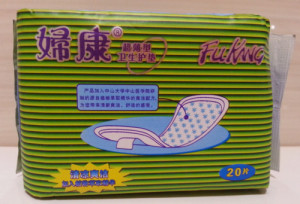 Состав: 100%-хлопковая основа, пропитка: 24 вида экстрактов китайских трав: алоэ, мяты, ромашки, сафлора красильного, дудника китайского, эхинацеи китайской, шалфея, хризантемы китайской и др.Китайские ежедневные прокладки Fukang созданы с учетом анатомических особенностей женщины. Так как в прокладках Fukang содержится  хлопковая основа и экстракты из 24 оздоровительных трав, то при применении, происходит ансептическое и антибактериальное действие на слизистую гениталий.Китайские ежедневные прокладки Fukang очень часто применяются при комплексной терапии и лечении многих гинекологических и венерических заболеваний.Благодаря применению прокладок FukangУстраняется зуд и воспалениеСнимаются болезненность и нерегулярность менструального циклаВосстанавливается микрофлора влагалища,  припятствуя распространению патогенной флорыОбеспечивается профилактика и лечение воспалительных процессов разного генезаУстраняется дисгармональные нарушения.С ежедневными прокладками Fukang вы будете себя чувствовать комфортно весь день. К тому же, они позволяют коже дышать и идет нейтрализация неприятных запахов. Благодаря прочной клейкой основе, прокладка держится прочно на все время ее использования.Показания к применению:Эрозия шейки маткиВоспаление слизистой оболочки матки, брюшного покрова матки, придатковВоспалительные процессы органов малого таза, в том числе инфекционные венерические заболеванияНарушение менструального циклаАдаптация климактерического периодаМаточные кровотеченияПослеродовый периодКольпит (в том числе старческий)ГеморройВоспаление мочевого пузыряЦиститКандидозРадикулит поясничного отдела